Қысқа мерзімді  жоспарСабақтың тақырыбы: Электрлік және қол еңбегі құралдары мен жабдықтары. Тәжірибелік жұмыс№1-сабақ.Сабақтың барысы:Бөлім: Дизайн және  технологияПедагогтің аты-жөні:Науанов Мұхтар НайзабекұлыКүні:17.01.2022жСыныбы:6АҚатысушылар саны:                   Қатыспағандар саны:Сабақтың тақырыбы:Электрлік және қол еңбегі құралдары мен жабдықтары. Тәжірибелік жұмысОқу бағдарламасына сәйкес оқу мақсаты6.2.2.1-Табиғи, жасанды және конструктивті материалдарды өңдеу үшін  пайдаланатын қозғалысты беру механизмдері мен қол электрлік құралдардың  құрылысын анықтайды және сипаттайдыСабақтың мақсаты:Барлық оқушылар үшін:Электрлі қол құралдарын құрылысын анықтай алады және сипаттап береді.Құндылықтарға баулу: «Мәңгілік ел» жалпыұлттық идеясы бойынша «Жалпыға бірдей еңбек қоғамы» құндылығына баулу. Бұл арқылы оқушыларда шығармашылық және сын тұрғысынан ойлауы, функционалдық сауаттылығы, қарым-қатынас жасау қабілеті мен жауапкершілігі артады. Сонымен қатар өмір бойы оқуға, еңбеу етуге, Қазақстандық патриотизм және азаматтық жауапкершілікке  деген дағдысы қалыптасады.Сабақ кезеңі/УақытыПедагогтің іс-әрекетіПедагогтің іс-әрекетіПедагогтің іс-әрекетіОқушының іс-әрекетіОқушының іс-әрекетіБағалауБағалауБағалауРесурстарРесурстарСабақтың басыҚызығушылықты ояту7 мин.Ұйымдастыру кезеңі:(Ұ) Оқушылардың бір-біріне жақсы тілек айту арқылы жағымды ахуал қалыптастыру.Мақсаты: оқушылар бойында идея немесе тілек білдіру, тыңдау дағдыларын дамытуға бағыттау, сондай-ақ барлық оқушыларды қатыстыру арқылы оқыту жағдайларын теңестіру.Тиімділігі: оқушыны бір-біріне тілек айту арқылы жақындастырады, көңіл күйін көтереді, бауырмалдығын оятады.Ұйымдастыру кезеңі:(Ұ) Оқушылардың бір-біріне жақсы тілек айту арқылы жағымды ахуал қалыптастыру.Мақсаты: оқушылар бойында идея немесе тілек білдіру, тыңдау дағдыларын дамытуға бағыттау, сондай-ақ барлық оқушыларды қатыстыру арқылы оқыту жағдайларын теңестіру.Тиімділігі: оқушыны бір-біріне тілек айту арқылы жақындастырады, көңіл күйін көтереді, бауырмалдығын оятады.Ұйымдастыру кезеңі:(Ұ) Оқушылардың бір-біріне жақсы тілек айту арқылы жағымды ахуал қалыптастыру.Мақсаты: оқушылар бойында идея немесе тілек білдіру, тыңдау дағдыларын дамытуға бағыттау, сондай-ақ барлық оқушыларды қатыстыру арқылы оқыту жағдайларын теңестіру.Тиімділігі: оқушыны бір-біріне тілек айту арқылы жақындастырады, көңіл күйін көтереді, бауырмалдығын оятады.Ұйымдастыру кезеңі:(Ұ) Оқушылардың бір-біріне жақсы тілек айту арқылы жағымды ахуал қалыптастыру.Мақсаты: оқушылар бойында идея немесе тілек білдіру, тыңдау дағдыларын дамытуға бағыттау, сондай-ақ барлық оқушыларды қатыстыру арқылы оқыту жағдайларын теңестіру.Тиімділігі: оқушыны бір-біріне тілек айту арқылы жақындастырады, көңіл күйін көтереді, бауырмалдығын оятады.Ұйымдастыру кезеңі:(Ұ) Оқушылардың бір-біріне жақсы тілек айту арқылы жағымды ахуал қалыптастыру.Мақсаты: оқушылар бойында идея немесе тілек білдіру, тыңдау дағдыларын дамытуға бағыттау, сондай-ақ барлық оқушыларды қатыстыру арқылы оқыту жағдайларын теңестіру.Тиімділігі: оқушыны бір-біріне тілек айту арқылы жақындастырады, көңіл күйін көтереді, бауырмалдығын оятады.Ұйымдастыру кезеңі:(Ұ) Оқушылардың бір-біріне жақсы тілек айту арқылы жағымды ахуал қалыптастыру.Мақсаты: оқушылар бойында идея немесе тілек білдіру, тыңдау дағдыларын дамытуға бағыттау, сондай-ақ барлық оқушыларды қатыстыру арқылы оқыту жағдайларын теңестіру.Тиімділігі: оқушыны бір-біріне тілек айту арқылы жақындастырады, көңіл күйін көтереді, бауырмалдығын оятады.Ұйымдастыру кезеңі:(Ұ) Оқушылардың бір-біріне жақсы тілек айту арқылы жағымды ахуал қалыптастыру.Мақсаты: оқушылар бойында идея немесе тілек білдіру, тыңдау дағдыларын дамытуға бағыттау, сондай-ақ барлық оқушыларды қатыстыру арқылы оқыту жағдайларын теңестіру.Тиімділігі: оқушыны бір-біріне тілек айту арқылы жақындастырады, көңіл күйін көтереді, бауырмалдығын оятады.Ұйымдастыру кезеңі:(Ұ) Оқушылардың бір-біріне жақсы тілек айту арқылы жағымды ахуал қалыптастыру.Мақсаты: оқушылар бойында идея немесе тілек білдіру, тыңдау дағдыларын дамытуға бағыттау, сондай-ақ барлық оқушыларды қатыстыру арқылы оқыту жағдайларын теңестіру.Тиімділігі: оқушыны бір-біріне тілек айту арқылы жақындастырады, көңіл күйін көтереді, бауырмалдығын оятады.Ұйымдастыру кезеңі:(Ұ) Оқушылардың бір-біріне жақсы тілек айту арқылы жағымды ахуал қалыптастыру.Мақсаты: оқушылар бойында идея немесе тілек білдіру, тыңдау дағдыларын дамытуға бағыттау, сондай-ақ барлық оқушыларды қатыстыру арқылы оқыту жағдайларын теңестіру.Тиімділігі: оқушыны бір-біріне тілек айту арқылы жақындастырады, көңіл күйін көтереді, бауырмалдығын оятады.Ұйымдастыру кезеңі:(Ұ) Оқушылардың бір-біріне жақсы тілек айту арқылы жағымды ахуал қалыптастыру.Мақсаты: оқушылар бойында идея немесе тілек білдіру, тыңдау дағдыларын дамытуға бағыттау, сондай-ақ барлық оқушыларды қатыстыру арқылы оқыту жағдайларын теңестіру.Тиімділігі: оқушыны бір-біріне тілек айту арқылы жақындастырады, көңіл күйін көтереді, бауырмалдығын оятады.Жаңа сабаққа кіріспе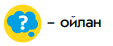  (Ұ) «Миға шабуыл» әдісі арқылы өткен тақырыппен жаңа сабақты  байланыстыру мақсатында ой қозғау сұрақтарын ұжымдық талқылау. Бір-біріне сұрақтар қояды. Сыныптастырының пікірін толықтырады.Өз ойымен бөліседі.Оқушылар сұрақтарға жауап беріп, өзара ұжымдық талқылау жасағаннан кейін мұғалім оқушыларға сабақтың тақырыбы, мақсатымен таныстырады.1. Электрлі қол құралдары дегеніміз не?2. Электрлі қол құралдарының негізгі бөліктерін атаңдар?1. Электрлі қол құралдары дегеніміз не?2. Электрлі қол құралдарының негізгі бөліктерін атаңдар?1. Электрлі қол құралдары дегеніміз не?2. Электрлі қол құралдарының негізгі бөліктерін атаңдар?1. Электрлі қол құралдары дегеніміз не?2. Электрлі қол құралдарының негізгі бөліктерін атаңдар?1. Электрлі қол құралдары дегеніміз не?2. Электрлі қол құралдарының негізгі бөліктерін атаңдар?Мақсаты: Жылдам әрі функционалды түрде сыни ойлануды дамыту. Тиімділігі: оқушының танымдық дағдысы артады. Сонымен қатар оқушыға сабақтың өмірмен байланысын көрсетеді және сабақтың тақырыбы мен мақсатын анықтауға мүмкіндік береді.Саралау: Бұл жерде саралаудың «Диалог және қолдау көрсету» тәсілі көрінеді. Дұрыс мағынада жауап беруге бағыттау мақсатында кейбір оқушыларға ашық сұрақтар, ал кейбір көмек қажет ететін оқушыларға жетелеуші сұрақтар қойылады. Мақсаты: Жылдам әрі функционалды түрде сыни ойлануды дамыту. Тиімділігі: оқушының танымдық дағдысы артады. Сонымен қатар оқушыға сабақтың өмірмен байланысын көрсетеді және сабақтың тақырыбы мен мақсатын анықтауға мүмкіндік береді.Саралау: Бұл жерде саралаудың «Диалог және қолдау көрсету» тәсілі көрінеді. Дұрыс мағынада жауап беруге бағыттау мақсатында кейбір оқушыларға ашық сұрақтар, ал кейбір көмек қажет ететін оқушыларға жетелеуші сұрақтар қойылады. Мақсаты: Жылдам әрі функционалды түрде сыни ойлануды дамыту. Тиімділігі: оқушының танымдық дағдысы артады. Сонымен қатар оқушыға сабақтың өмірмен байланысын көрсетеді және сабақтың тақырыбы мен мақсатын анықтауға мүмкіндік береді.Саралау: Бұл жерде саралаудың «Диалог және қолдау көрсету» тәсілі көрінеді. Дұрыс мағынада жауап беруге бағыттау мақсатында кейбір оқушыларға ашық сұрақтар, ал кейбір көмек қажет ететін оқушыларға жетелеуші сұрақтар қойылады. ҚБ: Өз ойын дұрыс мағынада білдіріп, талқылауға белсенділікпен қатысқан оқушыға «Жарайсың!» деген мадақтау сөзімен ынталандыру.  Сабақтың ортасыМағынаны ашу.26 мин.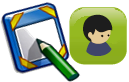 №1-тапсырма:Ізденіс жұмысыСуретпен жұмыс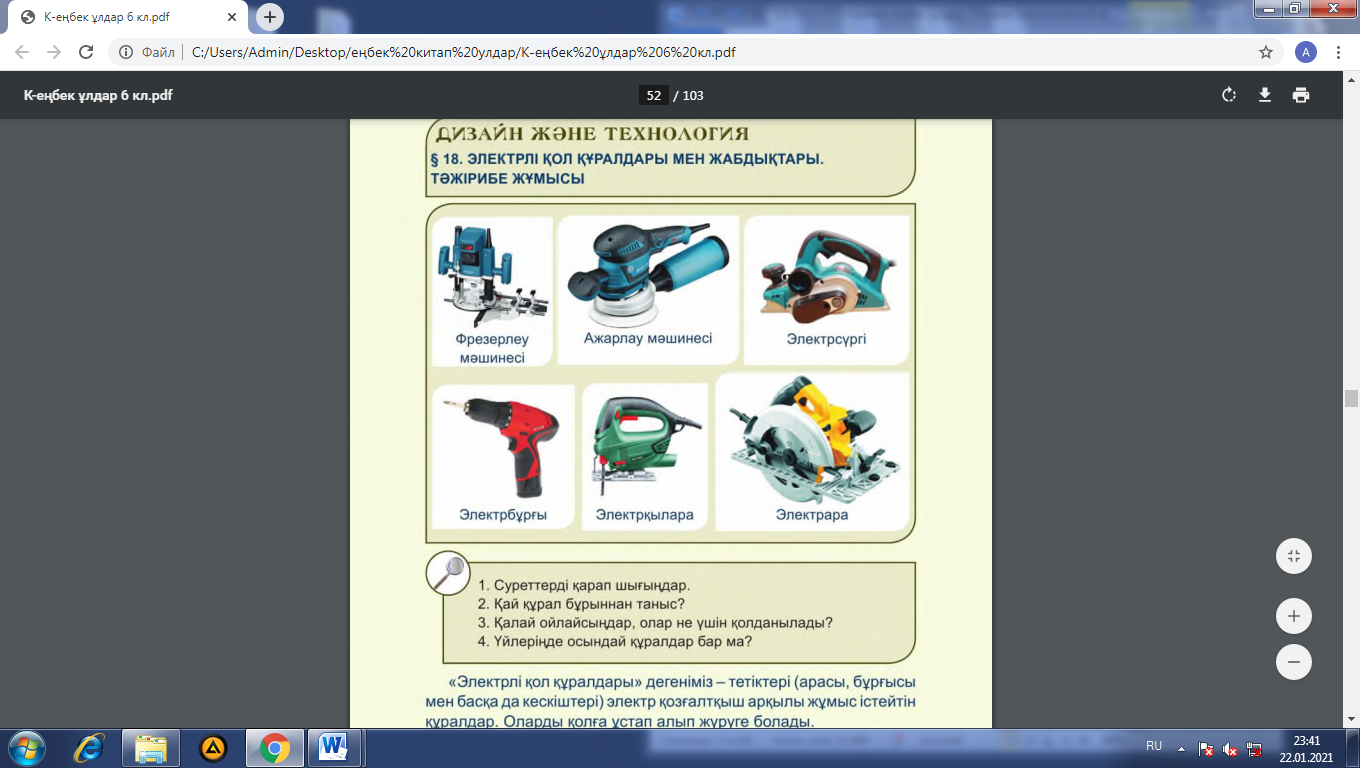 -Суреттерді қарап шығады?-Қай құрал бұрыннан таныс?-Қалай ойлайсыңдар, олар не үшін       қолданылады?-Үйлеріңде осындай құралдар бар ма?-Суреттерді қарап шығады?-Қай құрал бұрыннан таныс?-Қалай ойлайсыңдар, олар не үшін       қолданылады?-Үйлеріңде осындай құралдар бар ма?-Суреттерді қарап шығады?-Қай құрал бұрыннан таныс?-Қалай ойлайсыңдар, олар не үшін       қолданылады?-Үйлеріңде осындай құралдар бар ма?-Суреттерді қарап шығады?-Қай құрал бұрыннан таныс?-Қалай ойлайсыңдар, олар не үшін       қолданылады?-Үйлеріңде осындай құралдар бар ма?-Суреттерді қарап шығады?-Қай құрал бұрыннан таныс?-Қалай ойлайсыңдар, олар не үшін       қолданылады?-Үйлеріңде осындай құралдар бар ма?Дескриптор: Жалпы – 3 балл.- Сұрақтарға жауап береді.Дескриптор: Жалпы – 3 балл.- Сұрақтарға жауап береді.Дескриптор: Жалпы – 3 балл.- Сұрақтарға жауап береді.Оқулық, жұмыс дәптерлері, ДК№2-тапсырма:Жеке жұмысЭлектрлі қол құралдарының бірі туралы хабарлама дайындайды.Электрлі қол құралдарының бірі туралы хабарлама дайындайды.Электрлі қол құралдарының бірі туралы хабарлама дайындайды.Дескриптор:Жалпы – 4 балл.-Хабарлама дайындайдыДескриптор:Жалпы – 4 балл.-Хабарлама дайындайдыДескриптор:Жалпы – 4 балл.-Хабарлама дайындайдыДескриптор:Жалпы – 4 балл.-Хабарлама дайындайдыДескриптор:Жалпы – 4 балл.-Хабарлама дайындайдыОқулық, жұмыс дәптерлері, ДК.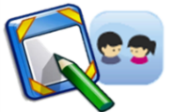 №3-тапсырма. Тәжірибе жұмысы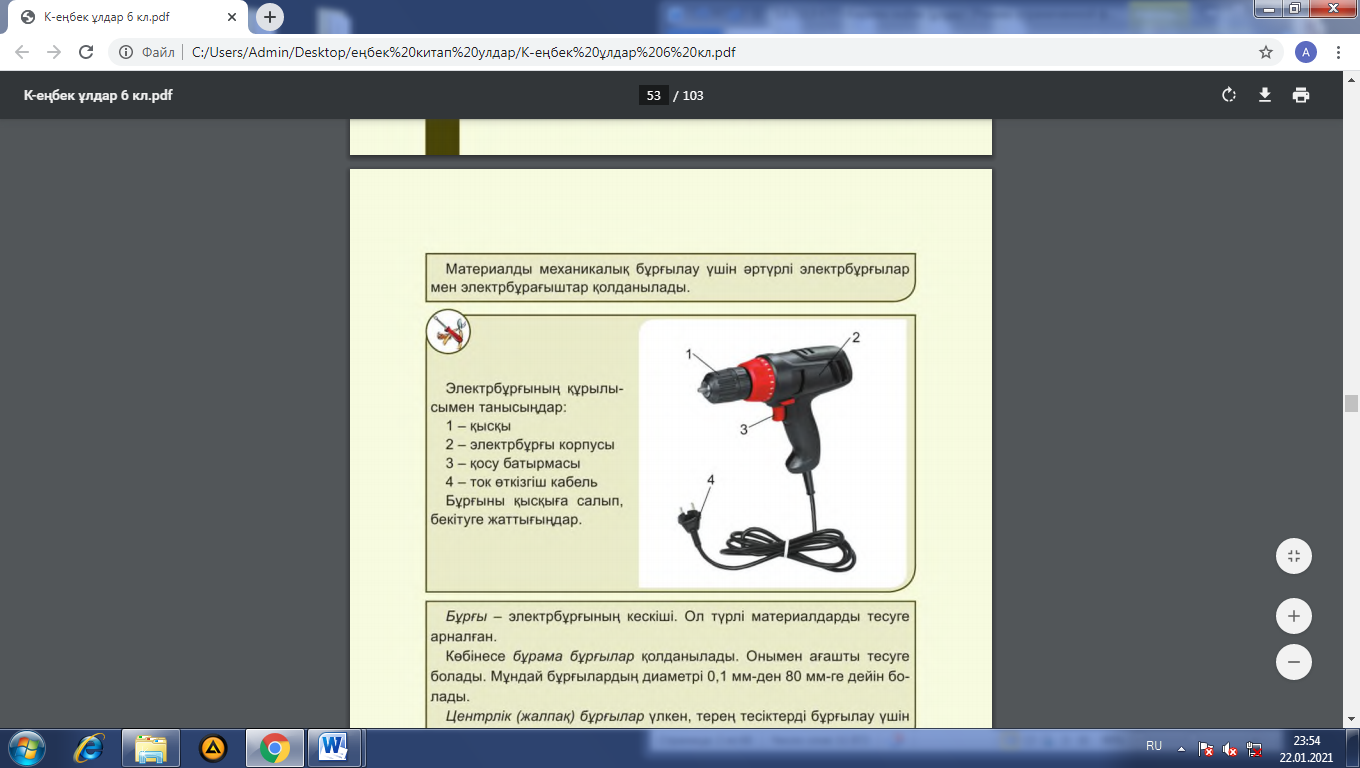 Электрбұрғының құрылысымен танысады.1-қысқы2-электр бұрғы корпусы3-қосу батырмасы4-ток өткізгіш кабельЭлектрбұрғының құрылысымен танысады.1-қысқы2-электр бұрғы корпусы3-қосу батырмасы4-ток өткізгіш кабельЭлектрбұрғының құрылысымен танысады.1-қысқы2-электр бұрғы корпусы3-қосу батырмасы4-ток өткізгіш кабельДескриптор:     Жалпы – 3 балл.-Бұрғыны қысқыға салып, бекітуге жаттығады.-Тесік бұрғылаудың ретін айтады.Дескриптор:     Жалпы – 3 балл.-Бұрғыны қысқыға салып, бекітуге жаттығады.-Тесік бұрғылаудың ретін айтады.Дескриптор:     Жалпы – 3 балл.-Бұрғыны қысқыға салып, бекітуге жаттығады.-Тесік бұрғылаудың ретін айтады.Дескриптор:     Жалпы – 3 балл.-Бұрғыны қысқыға салып, бекітуге жаттығады.-Тесік бұрғылаудың ретін айтады.Дескриптор:     Жалпы – 3 балл.-Бұрғыны қысқыға салып, бекітуге жаттығады.-Тесік бұрғылаудың ретін айтады.Оқулық, жұмыс дәптерлеріСабақтың соңыОй толғаныс.Рефлексия7 мин.«Аяқталмаған сөйлем» әдісі.Мұғалім сабақты қорытындылау мақсатында оқушылардың сабаққа деген көзқарасын, рефлексиясын тыңдайды.Мақсаты:Оқушы алған білімін саралай білуге дағдыланады.Тиімділігі:Тақырып бойынша оқушылардың пікірін анықтайды. Жинақталған деректердің құнды болуын қадағалайды.Саралау: Бұл кезеңде саралаудың «Қорытынды» тәсілі көрінеді.Жеке жұмыс:  - бүгінгі сабақта мен....түсіндім, ...білдім, ....көзімді жеткіздім.- бүгін сабақта қуантқаны.....- мен өзімді.....үшін мақтар едім.- маған ерекше ұнағаны.....- сабақтан соң маған........келді- бүгін маған..........сәті түсті.- қызықты болғаны.....- ......қиындық тудырды.- менің түсінгенім.....- енді мен......аламын.Жеке жұмыс:  - бүгінгі сабақта мен....түсіндім, ...білдім, ....көзімді жеткіздім.- бүгін сабақта қуантқаны.....- мен өзімді.....үшін мақтар едім.- маған ерекше ұнағаны.....- сабақтан соң маған........келді- бүгін маған..........сәті түсті.- қызықты болғаны.....- ......қиындық тудырды.- менің түсінгенім.....- енді мен......аламын.Жеке жұмыс:  - бүгінгі сабақта мен....түсіндім, ...білдім, ....көзімді жеткіздім.- бүгін сабақта қуантқаны.....- мен өзімді.....үшін мақтар едім.- маған ерекше ұнағаны.....- сабақтан соң маған........келді- бүгін маған..........сәті түсті.- қызықты болғаны.....- ......қиындық тудырды.- менің түсінгенім.....- енді мен......аламын.Жеке жұмыс:  - бүгінгі сабақта мен....түсіндім, ...білдім, ....көзімді жеткіздім.- бүгін сабақта қуантқаны.....- мен өзімді.....үшін мақтар едім.- маған ерекше ұнағаны.....- сабақтан соң маған........келді- бүгін маған..........сәті түсті.- қызықты болғаны.....- ......қиындық тудырды.- менің түсінгенім.....- енді мен......аламын.Жеке жұмыс:  - бүгінгі сабақта мен....түсіндім, ...білдім, ....көзімді жеткіздім.- бүгін сабақта қуантқаны.....- мен өзімді.....үшін мақтар едім.- маған ерекше ұнағаны.....- сабақтан соң маған........келді- бүгін маған..........сәті түсті.- қызықты болғаны.....- ......қиындық тудырды.- менің түсінгенім.....- енді мен......аламын.Мұғалім оқушыларды  «Бас бармақ» әдісі арқылы бағалайды. Жарайсың!Жақсы!Талпын!Сонымен қатар 1-10 баллдық жүйе бойынша оқушылардың сабаққа қатысу белсенділігі бойынша бағаланады.Мұғалім оқушыларды  «Бас бармақ» әдісі арқылы бағалайды. Жарайсың!Жақсы!Талпын!Сонымен қатар 1-10 баллдық жүйе бойынша оқушылардың сабаққа қатысу белсенділігі бойынша бағаланады.Мұғалім оқушыларды  «Бас бармақ» әдісі арқылы бағалайды. Жарайсың!Жақсы!Талпын!Сонымен қатар 1-10 баллдық жүйе бойынша оқушылардың сабаққа қатысу белсенділігі бойынша бағаланады.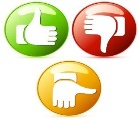 Саралау. Сіз қандай тәсілмен көбірек қолдау көрсетпексіз? Сіз қабілетті оқушылардың алдына қандай тапсырмалар қоясыз? Саралау. Сіз қандай тәсілмен көбірек қолдау көрсетпексіз? Сіз қабілетті оқушылардың алдына қандай тапсырмалар қоясыз? Саралау. Сіз қандай тәсілмен көбірек қолдау көрсетпексіз? Сіз қабілетті оқушылардың алдына қандай тапсырмалар қоясыз? Бағалау.  Сіз оқушылардың материалды игеру деңгейін қалай тексеруді жоспарлап отырсыз?Бағалау.  Сіз оқушылардың материалды игеру деңгейін қалай тексеруді жоспарлап отырсыз?Бағалау.  Сіз оқушылардың материалды игеру деңгейін қалай тексеруді жоспарлап отырсыз?Бағалау.  Сіз оқушылардың материалды игеру деңгейін қалай тексеруді жоспарлап отырсыз?Бағалау.  Сіз оқушылардың материалды игеру деңгейін қалай тексеруді жоспарлап отырсыз?Денсаулық және қауіпсіздік техникасын сақтау

Денсаулық және қауіпсіздік техникасын сақтау

Денсаулық және қауіпсіздік техникасын сақтау

«Диалог және қолдау көрсету», «Тапсырма», «Жіктеу».Саралау тапсырмаларды  іріктеуді, белгілі бір оқушыдан күтілетін нәтижені, оқушыға жеке қолдау көрсетуде, оқу материалы мен ресурстарды оқушылардың жеке қабілеттерін ескере отырып әзірлеуді қамтиды.«Диалог және қолдау көрсету», «Тапсырма», «Жіктеу».Саралау тапсырмаларды  іріктеуді, белгілі бір оқушыдан күтілетін нәтижені, оқушыға жеке қолдау көрсетуде, оқу материалы мен ресурстарды оқушылардың жеке қабілеттерін ескере отырып әзірлеуді қамтиды.«Диалог және қолдау көрсету», «Тапсырма», «Жіктеу».Саралау тапсырмаларды  іріктеуді, белгілі бір оқушыдан күтілетін нәтижені, оқушыға жеке қолдау көрсетуде, оқу материалы мен ресурстарды оқушылардың жеке қабілеттерін ескере отырып әзірлеуді қамтиды. «Мадақтау сөз» әдісі. 1-10 баллдық жүйе бойынша бағаланады. «Мадақтау сөз» әдісі. 1-10 баллдық жүйе бойынша бағаланады. «Мадақтау сөз» әдісі. 1-10 баллдық жүйе бойынша бағаланады. «Мадақтау сөз» әдісі. 1-10 баллдық жүйе бойынша бағаланады. «Мадақтау сөз» әдісі. 1-10 баллдық жүйе бойынша бағаланады.Денсаулық сақтау технологиялары.Сабақта сергіту жаттығулары мен белсенді жұмыс түрлерін қолданамын.Осы сабақта қолданылатын Қауіпсіздік техникасы ережелерінің тармақтары орындалады.Денсаулық сақтау технологиялары.Сабақта сергіту жаттығулары мен белсенді жұмыс түрлерін қолданамын.Осы сабақта қолданылатын Қауіпсіздік техникасы ережелерінің тармақтары орындалады.Денсаулық сақтау технологиялары.Сабақта сергіту жаттығулары мен белсенді жұмыс түрлерін қолданамын.Осы сабақта қолданылатын Қауіпсіздік техникасы ережелерінің тармақтары орындалады.